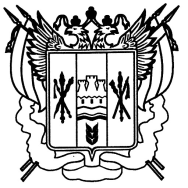 РоссияРостовская область Егорлыкский районАдминистрация Шаумяновского сельского поселенияПОСТАНОВЛЕНИЕ07 апреля 2014 года                         № 23                             х. ШаумяновскийОб организации размещениязаказов на поставки товаров, выполнениеработ, оказание услуг для муниципальныхнужд и нужд бюджетных учреждений Шаумяновского сельского поселенияВ целях обеспечения  эффективного  использования  бюджетных средств при размещении муниципального заказа, в соответствии с Федеральным   законом от  05.04.2013 года № 44 -ФЗ "О контрактной системе в сфере закупок товаров, работ, услуг для обеспечения государственных и муниципальных нужд",  руководствуясь  п.3 ч.1 ст.24 Устава муниципального образования «Шаумяновское сельское поселение»П О С Т А Н О В Л Я Ю :1. Размещение заказов на поставки товаров, выполнение работ, оказание  услуг  для муниципальных нужд и бюджетных учреждений  Шаумяновского сельского поселения осуществлять в строгом соответствии с Федеральным   законом от  05.04.2013 года № 44 -ФЗ "О контрактной системе в сфере закупок товаров, работ, услуг для обеспечения государственных и муниципальных нужд".2. В случаях, установленных Федеральным   законом от  05.04.2013 года № 44 -ФЗ "О контрактной системе в сфере закупок товаров, работ, услуг для обеспечения государственных и муниципальных нужд", размещение заказов на поставки товаров, выполнение работ, оказание  услуг  для муниципальных нужд и бюджетных учреждений  Шаумяновского сельского поселения осуществлять на официальном сайте www.zakupki.gov.ru.3.Использовать систему  электронных закупок «Рефери» на сайте  «torgi.donland.ru» для  ведения реестра муниципальных закупок.4.Для размещения заказов на поставки товаров, выполнение работ и оказание услуг для муниципальных нужд и бюджетных учреждений  способом открытого аукциона  использовать официальные электронные площадки ЗАО «Сбербанк - автоматизированная система торгов» или «РТС - тендер».5. Признать утратившими силу: -постановление Главы Шаумяновского сельского поселения от 22.07.2011 года       № 39 «Об организации работы по размещению заказов на поставки товаров, выполнение работ, оказание услуг для муниципальных нужд и нужд бюджетных учреждений Шаумяновского сельского поселения»6. Контроль за исполнением настоящего постановления  оставляю за собой.7. Постановление  вступает в силу с момента подписания и подлежит официальному обнародованию.Глава  Шаумяновского сельского поселения                                             С.Л. Аванесян  Постановление вносит: сектор экономики и финансов